Construisons aujourd’hui le français de l’avenir et l’avenir du françaisLe Jour International du Professeur de Français a réuni à Iasi, Roumanie, le week end du 25 au 27 novembre 2022, plus de 100 professeurs de  Roumanie représentant toutes les sections régionales de l’Association Roumaine des Professeurs Francophones. Conçu en partenariat avec l’Institut Français de Roumanie, le Ministère de l’Education Nationale, l’AUF, l’OIF, l’Inspection Scolaire de Iasi, l’Université « Al.I.Cuza », Colegiul Naţíonal Costache Negruzzi, Colegiul Naţional Pedagogic „Vasile Lupu” et avec le partenaire Francophonia de Nice, France cet évènement d’envergure a été honoré par la présence de la vice-présidente de la FIPF, Mme Doina Spita, par le directeur de l’Institut Français de Roumanie, M. Julien Chiappone-Lucchesi, par M. Romain Chrétien, directeur de cours de l’Institut Français de Roumanie et par le directeur de l’Institut Français de Iasi, M. Vincent Henry.De la part de l’Inspection Scolaire de Iasi ont participé M. Florentin Ciobotaru, inspecteur général adjoint et Mme Ramona Bojoga, inspectrice de français. Madame la Vice-présidente de la Fédération Internationale des Professeurs de Français, Doina Spita, a ouvert la cérémonie. Un message encourageant et motivant a été transmis aux professeurs de français de Roumanie par Mme Cynthia Eid, présidente de la FIPF. Les ateliers de formation proposés par Francophonia ont été ciblés sur la thématique actuelle de la didactique du français langue étrangère : le jeu en classe de FLE, les médias à travers les nouvelles technologies, l’apprentissage par erreur. Les deux conférences soutenues par M. Roger Pilhion et par Mme Simona Modreanu ont offert une vision du français à travers le monde, le français comme langue d’apprentissage et le français comme langue d’écriture. Le projet Construisons aujourd’hui le français de l’avenir et l’avenir du français, projet proposé  par L’ARPF lors de l’Appel à projets JIFP 2022 lancé par la FIPF a donné lieu à un échange d’idées proposées par les membres de l’Association Roumaine des Professeurs Francophones, idées qui seront réunies sous la forme de fiches pédagogiques dans une brochure. La réunion de l’Assemblée générale de l’ARPF a permis d’échanger aussi sur le format du logo du Congrès européen des professeurs de français de 2024 à Bucarest. Cette rencontre enrichissante s’est prolongée au-delà des ateliers de formation grâce aux deux soirées interculturelles, pleines de convivialité, offertes par Francophonia et par l’ARPF.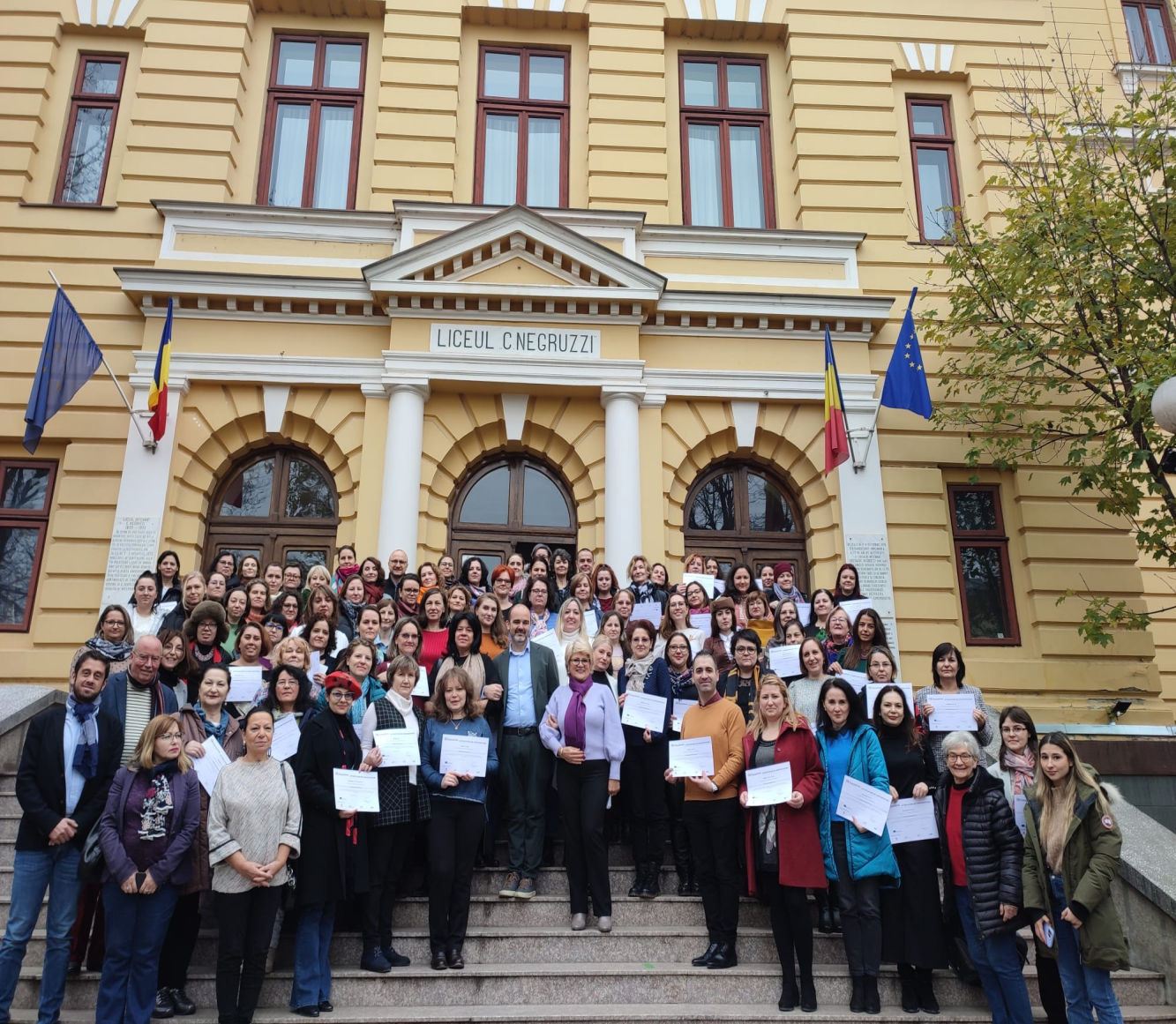 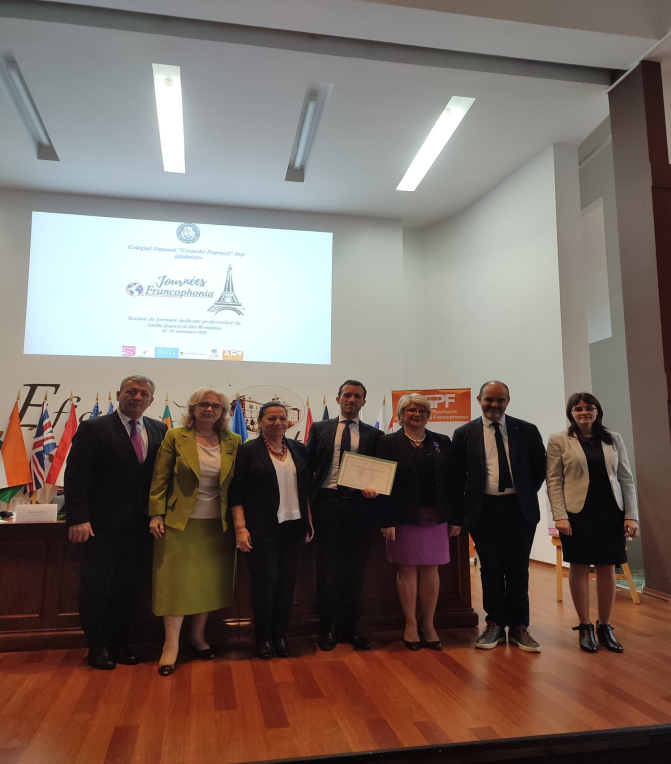 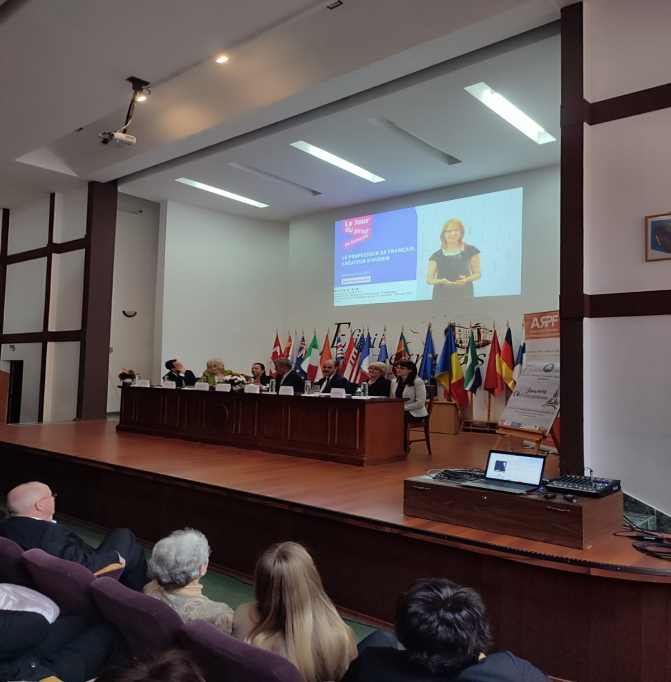 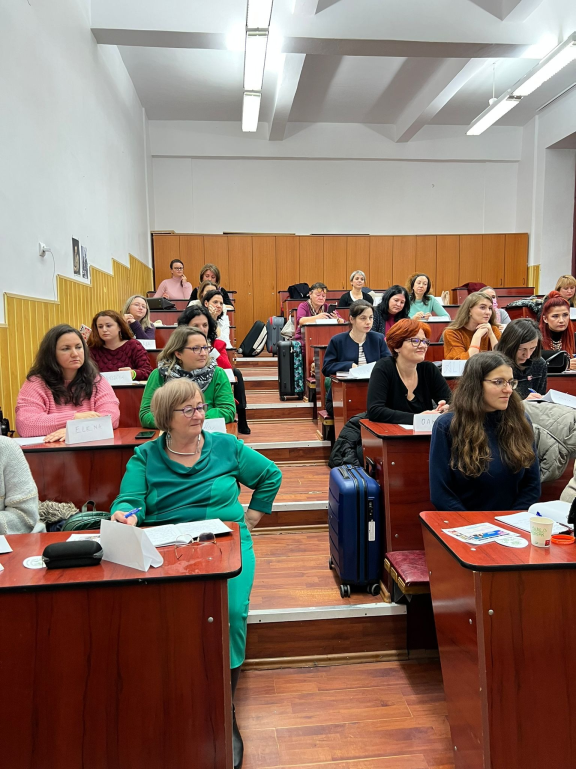 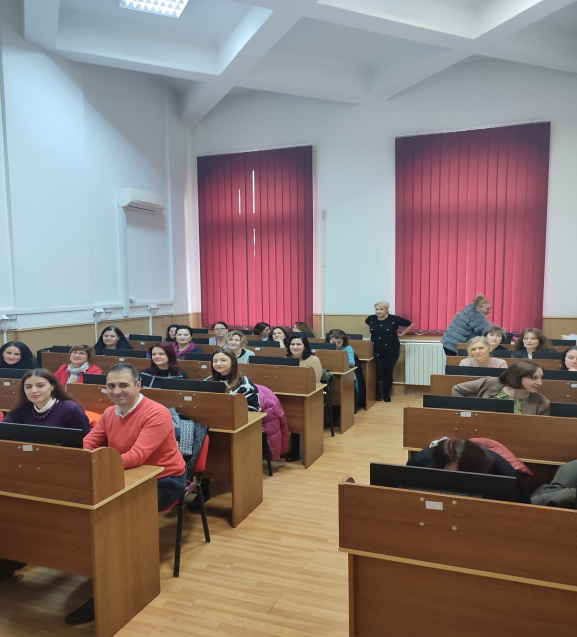 